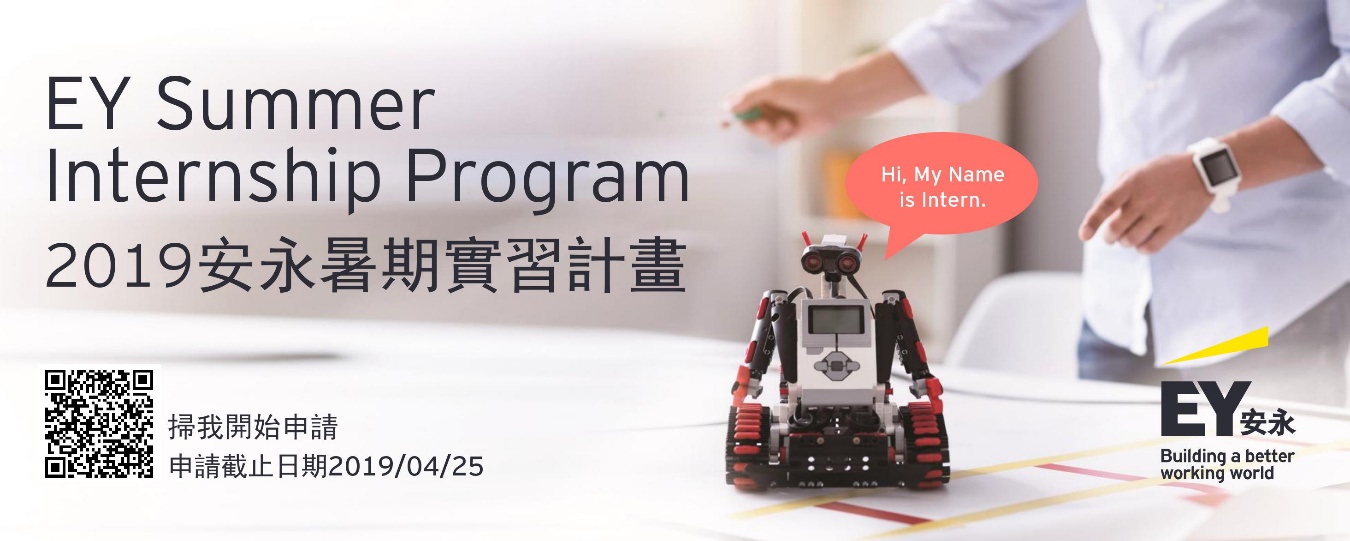 除了學校裡教的，你曾想過要體驗職場社會、跳脫舒適圈嗎？抓住機會，勇於蛻變！實習期間：2019年07月08日至2019年08月02日止※每週一至五 09:00-18:00，實習期間薪資月薪NT$24,000元(依實際工作天數比例計算)實習部門：審計服務 (台北所、桃園所、新竹所、台中所、台南所、高雄所)稅務服務 (台北所)諮詢服務 (台北所)企業風險管理組 – 科技風險/風險轉型企業經營績效改善組企業資訊科技組交易諮詢服務 (台北所)評價與企業模型服務申請資格：審計/稅務/交易諮詢/企業風險管理組大三升大四、碩一升碩二之在學學生(曾修習初會、中會為佳)企業經營績效改善組
(財務管理、客戶關係管理、供應鏈管理、人力資源管理、ERP系統導入、風險管理及資訊安全管理)大三升大四、碩一升碩二之在學學生熟悉財務管理、客戶關係管理、供應鏈管理、人力資源管理、ERP系統導入等尤佳具數據分析、資料視覺化能力尤佳英文能力優企業資訊科技組大三升大四、碩一升碩二之在學學生熟悉OS(NT/UNIX)、DB(Oracle/DB2/MSQL)、Client server architecture或enterprise applications具備程式撰寫(Java or ABAP)及系統分析能力申請流程：Step1. 連結網址 http://bit.ly/2019eysummerintern 或掃描QR Code進入安永招募系統。Step2. 於安永招募系統註冊帳號，並於「履歷管理」完成履歷建置。Step3. 選擇2019安永暑期實習相關職缺，點選「我要應徵」即完成該職缺投遞，可從「應徵進度追蹤」中確認是否已成功投遞。※投遞前請確認是否已於履歷管理「個人資料」中上傳個人大頭照照片及「證照資料」中上傳下方所述文件：成績單影本(例:大四需繳交大一至大三全學年成績)英文成績證明(非必需)任何您覺得有助於申請的證書/獎狀(非必需)申請時程：申請截止：04月25日(四) 晚上23:59前錄取結果：05月上旬，以Email電子郵件通知實習時間：2019年07月08日起至08月02日止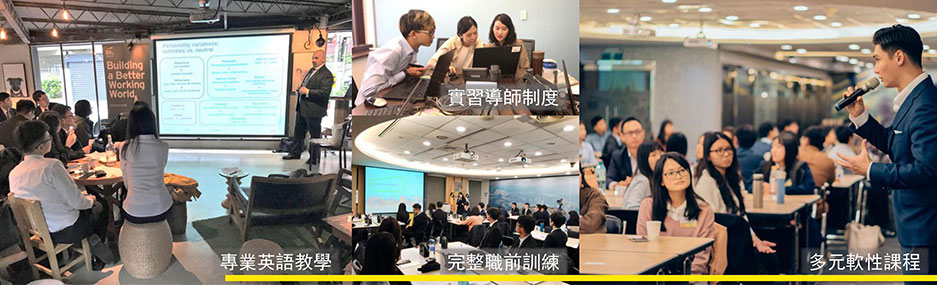 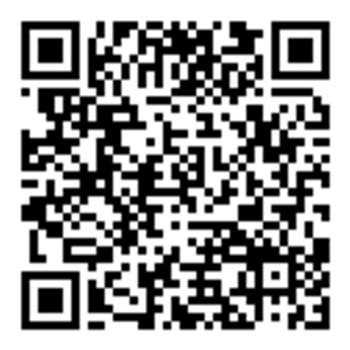 ＊掃描左側QRcode開始申請報名＊
追蹤安永臉書粉絲專頁，關注最新消息 / EY Taiwan Careers
如有任何問題，歡迎聯絡安永校園招募團隊
聯絡信箱：EYCampus@tw.ey.com